WEEKLY CROSSWORD – November 22, 2020 | Issue 5629 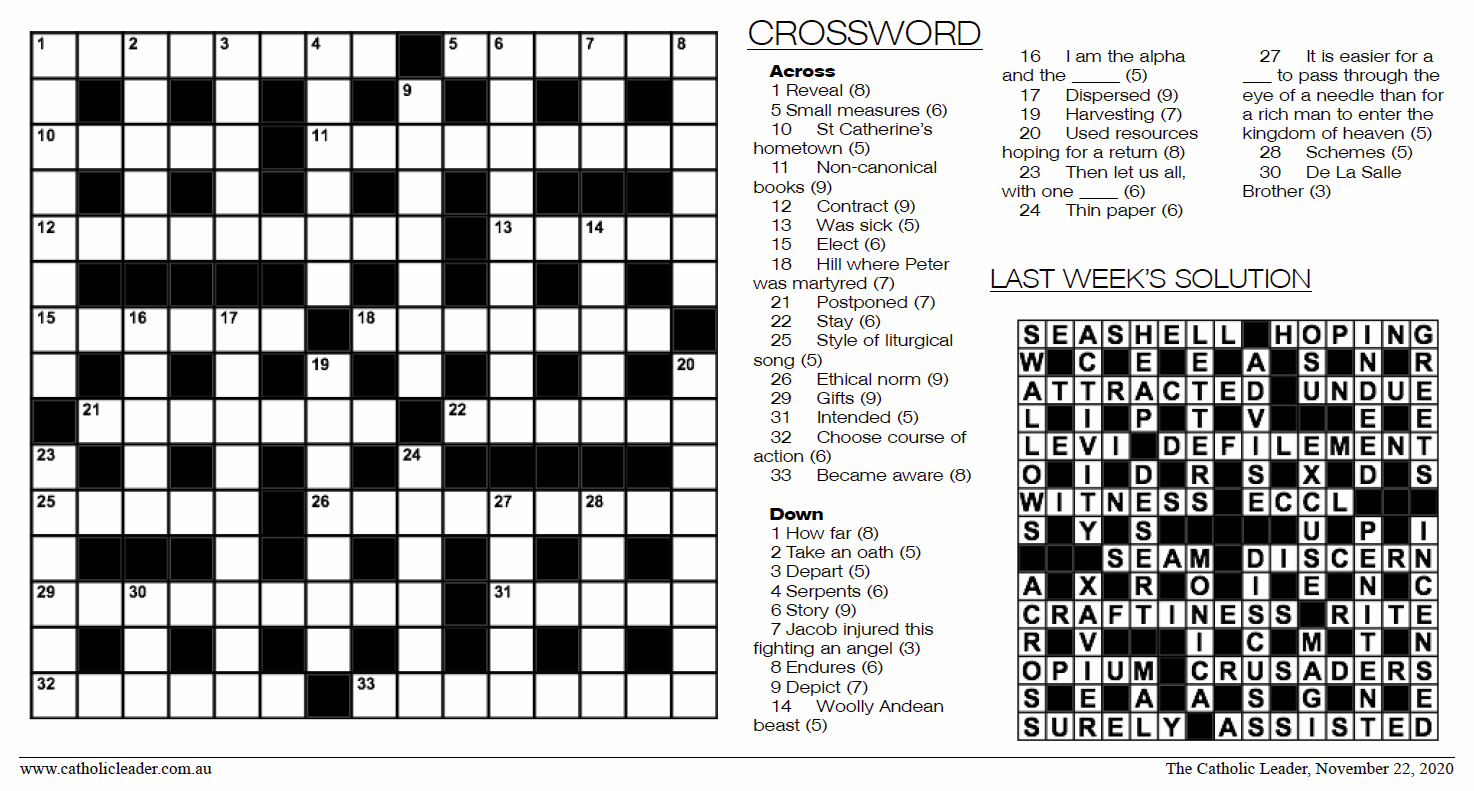 